TIME TABLE FOR SECOND SEMESTER M. TECH (POWER SYSTEM ENGINEERING) FOR THE SESSION 2023-24W.E.F. 05.02.2024DP: Digital Protection: Dr. L. N. Tripathy                                            AI & ML: AI & Machine Learning: Dr. R. K. JenaDSE: Distribution System Engineering: Mr. A. Mohapatra                 SGT: Smart Grid Technology: Dr. P. K. RayOpen Elective 1:  Operation Research: Dr. Jyotsnarani Patnaik           Project (Specialization Related): Dr. R.K.Pradhan, Dr.S.R.Paital            Renewable Systems Lab: Mrs. T. Kisku, Mr. Kamalesh Ch. RoutAudit-II: Disaster Management (CE)                                                                    ROOM NO. A1-307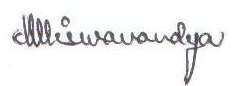 PIC, TIME TABLETIME TABLE FOR SECOND SEMESTER M. TECH (ENERGY SYSTEM AND MANAGEMENT) FOR THE SESSION 2023-24W.E.F. 05.02.2024WSES: Wind and Solar Energy System: Dr. A. K. Barisal                                           AI & ML: AI & Machine Learning: Dr. R. K. JenaPSP: Power System Planning: Dr. P. K. Satpathy                                                         SGT: Smart Grid Technology: Dr. P. K. RayOpen Elective 1:  Operation Research : Dr. Jyotsnarani Patnaik                                  Project (Specialization Related): Dr. R.K.Pradhan, Dr.S.R.Paital            Renewable Systems Lab: Mrs. T. Kisku, Mr. Kamalesh Ch. RoutAudit-II: Disaster Management (CE)                                                                    ROOM NO. A1-313   PIC, TIME TABLETIME TABLE FOR SECOND SEMESTER M. TECH (POWER ELECTRONICS & DRIVES) FOR THE SESSION 2023-24W.E.F. 05.02.2024SMPC: Switch Mode Power Conversion: Dr. R. K. Jena                                     AI & ML: AI & Machine Learning: Dr. R. K. Jena                                     MACED: Modeling, Analysis & Control of Electric Drives: Dr. D.P. Bagarty   SGT: Smart Grid Technology: Dr. P. K. RayOpen Elective 1:   Operation Research : Dr. Jyotsnarani Patnaik                         Advanced Electric Drives Lab: Mrs. S. Mohanty, Dr. S. S. Pradhan                    Audit-II: Disaster Management (CE) :                                                                    Project (Specialization Related): Dr. R.K.Pradhan, Dr.S.R.Paital              ROOM NO. A1-311PIC, TIME TABLETIMEDAY9-10 AM10-11 AM11 AM -12 PM11 AM -12 PM12-1 PM1-2 PM2-3 PM3-4 PM4-5 PMMONDAYSGT (A1-307)AI & MLDSEDSEOE1(A1-307)BREAKTUESDAYOE1(A1-307)SGT(A1-307)DPDPBREAKDSERenewable Systems Lab PSE & ESM (KCR, TK)Renewable Systems Lab PSE & ESM (KCR, TK)WEDNESDAYDisaster ManagementDisaster ManagementDSEDSEOE1 (A1-307)BREAKTHURSDAYAI & ML(A1-307)DPRenewable Systems Lab-PSE & ESM (KCR, TK) (Sim. Lab)Renewable Systems Lab-PSE & ESM (KCR, TK) (Sim. Lab)Renewable Systems Lab-PSE & ESM (KCR, TK) (Sim. Lab)BREAKFRIDAYAI & ML(A1-307)DPSGT (A1-307)SGT (A1-307)BREAKProject (Specialization Related) (RKP, SRP)Project (Specialization Related) (RKP, SRP)Project (Specialization Related) (RKP, SRP)SATURDAYREMEDIAL CLASSES, STUDENT MENTORING, INDUSTRIAL VISITS ETC. ON 1ST AND 3RD SATURDAYS OF EVERY MONTHREMEDIAL CLASSES, STUDENT MENTORING, INDUSTRIAL VISITS ETC. ON 1ST AND 3RD SATURDAYS OF EVERY MONTHREMEDIAL CLASSES, STUDENT MENTORING, INDUSTRIAL VISITS ETC. ON 1ST AND 3RD SATURDAYS OF EVERY MONTHREMEDIAL CLASSES, STUDENT MENTORING, INDUSTRIAL VISITS ETC. ON 1ST AND 3RD SATURDAYS OF EVERY MONTHREMEDIAL CLASSES, STUDENT MENTORING, INDUSTRIAL VISITS ETC. ON 1ST AND 3RD SATURDAYS OF EVERY MONTHREMEDIAL CLASSES, STUDENT MENTORING, INDUSTRIAL VISITS ETC. ON 1ST AND 3RD SATURDAYS OF EVERY MONTHREMEDIAL CLASSES, STUDENT MENTORING, INDUSTRIAL VISITS ETC. ON 1ST AND 3RD SATURDAYS OF EVERY MONTHREMEDIAL CLASSES, STUDENT MENTORING, INDUSTRIAL VISITS ETC. ON 1ST AND 3RD SATURDAYS OF EVERY MONTHREMEDIAL CLASSES, STUDENT MENTORING, INDUSTRIAL VISITS ETC. ON 1ST AND 3RD SATURDAYS OF EVERY MONTHTIMEDAY9-10 AM10-11 AM11 AM -12 PM12-1 PM1-2 PM2-3 PM3-4 PM4-5 PMMONDAYSGT (A1-307)AI & ML (A1-307)PSPOE 1(A1-307)BREAK TUESDAYOE 1(A1-307)SGT (A1-307)WSESBREAK PSPRenewable Systems Lab PSE & ESM (KCR, TK) Renewable Systems Lab PSE & ESM (KCR, TK) WEDNESDAYDisaster Management (A1-307)	Disaster Management (A1-307)	PSPOE 1(A1-307)BREAK THURSDAYAI & ML (A1-307)WSESRenewable Systems Lab-PSE & ESM (KCR, TK) (Sim Lab)Renewable Systems Lab-PSE & ESM (KCR, TK) (Sim Lab)BREAK FRIDAYAI & ML (A1-307)WSESSGT (A1-307)BREAK Project (Specialization Related) (RKP, SRP) A1-307Project (Specialization Related) (RKP, SRP) A1-307Project (Specialization Related) (RKP, SRP) A1-307SATURDAYREMEDIAL CLASSES, STUDENT MENTORING, INDUSTRIAL VISITS ETC. ON 1ST AND 3RD SATURDAYS OF EVERY MONTHREMEDIAL CLASSES, STUDENT MENTORING, INDUSTRIAL VISITS ETC. ON 1ST AND 3RD SATURDAYS OF EVERY MONTHREMEDIAL CLASSES, STUDENT MENTORING, INDUSTRIAL VISITS ETC. ON 1ST AND 3RD SATURDAYS OF EVERY MONTHREMEDIAL CLASSES, STUDENT MENTORING, INDUSTRIAL VISITS ETC. ON 1ST AND 3RD SATURDAYS OF EVERY MONTHREMEDIAL CLASSES, STUDENT MENTORING, INDUSTRIAL VISITS ETC. ON 1ST AND 3RD SATURDAYS OF EVERY MONTHREMEDIAL CLASSES, STUDENT MENTORING, INDUSTRIAL VISITS ETC. ON 1ST AND 3RD SATURDAYS OF EVERY MONTHREMEDIAL CLASSES, STUDENT MENTORING, INDUSTRIAL VISITS ETC. ON 1ST AND 3RD SATURDAYS OF EVERY MONTHREMEDIAL CLASSES, STUDENT MENTORING, INDUSTRIAL VISITS ETC. ON 1ST AND 3RD SATURDAYS OF EVERY MONTHTIMEDAY9-10 AM10-11 AM11 AM -12 PM12-1 PM1-2 PM2-3 PM3-4 PM4-5 PMMONDAYSGT(A1-307)AI & ML (A1-307)MACEDOE 1(A1-307)BREAKTUESDAYOE 1(A1-307)SGT(A1-307)SMPCBREAKMACEDAdvanced Electric Drives Lab  (SuM, SSP) (PE Lab)Advanced Electric Drives Lab  (SuM, SSP) (PE Lab)WEDNESDAYDisaster Management (A1-307)Disaster Management (A1-307)MACEDOE 1(A1-307)BREAKAdvanced Electric Drives Lab (SuM, SSP) (Sim Lab)Advanced Electric Drives Lab (SuM, SSP) (Sim Lab)THURSDAYAI & ML (A1-307)SMPCBREAKFRIDAYAI & ML (A1-307)SMPCSGT (A1-307)BREAKProject (Specialization Related) (RKP, SRP) A1-307Project (Specialization Related) (RKP, SRP) A1-307Project (Specialization Related) (RKP, SRP) A1-307SATURDAYREMEDIAL CLASSES, STUDENT MENTORING, INDUSTRIAL VISITS ETC. ON 1ST AND 3RD SATURDAYS OF EVERY MONTHREMEDIAL CLASSES, STUDENT MENTORING, INDUSTRIAL VISITS ETC. ON 1ST AND 3RD SATURDAYS OF EVERY MONTHREMEDIAL CLASSES, STUDENT MENTORING, INDUSTRIAL VISITS ETC. ON 1ST AND 3RD SATURDAYS OF EVERY MONTHREMEDIAL CLASSES, STUDENT MENTORING, INDUSTRIAL VISITS ETC. ON 1ST AND 3RD SATURDAYS OF EVERY MONTHREMEDIAL CLASSES, STUDENT MENTORING, INDUSTRIAL VISITS ETC. ON 1ST AND 3RD SATURDAYS OF EVERY MONTHREMEDIAL CLASSES, STUDENT MENTORING, INDUSTRIAL VISITS ETC. ON 1ST AND 3RD SATURDAYS OF EVERY MONTHREMEDIAL CLASSES, STUDENT MENTORING, INDUSTRIAL VISITS ETC. ON 1ST AND 3RD SATURDAYS OF EVERY MONTHREMEDIAL CLASSES, STUDENT MENTORING, INDUSTRIAL VISITS ETC. ON 1ST AND 3RD SATURDAYS OF EVERY MONTH